Corporate Plan 2019–20Acknowledgement of countryVictoria Legal Aid acknowledges the Traditional Custodians of the land where we work and pays respect to their Elders both past and present. We recognise their continuing connection to country and the resilience and strength of Victoria’s Aboriginal communities.About usWe serve the broader community by providing information, legal advice and education with a focus on the prevention and early resolution of legal problems. We prioritise more intensive legal services, such as legal advice and representation, to those who need it the most using evidence to inform what we do. We also recognise the connections between legal and social issues in the way we do our work and advocate for change.We work to address the barriers that prevent people from accessing the justice system by participating in systemic reforms and strategic advocacy. Our visionA fair and just society where rights and responsibilities are upheld.Our purposeTo make a difference for clients and the community, through the provision of effective legal services and collaborative leadership of a strong and dynamic legal assistance sector.  Our valuesFairnessWe stand up for what is fair.
We aim to be fair when making choices about which people we help and how we help them.CareWe care about our clients and the community in which we live.
We look out for and take care of each other.CourageWe act with courage backed by evidence about what is best for clients and the community.
We act with courage to be the best we can be.Our statutory objectivesVictoria Legal Aid was established under the Legal Aid Act 1978 with the objectives to:provide legal aid in the most effective, economic and efficient mannermanage our resources to make legal aid available at a reasonable cost to the community and on an equitable basis throughout the stateensure the coordination of the provision of legal aid so that it responds to the legal and related needs of the communityensure the coordination of the provision of legal assistance information so that the information responds to the legal and related needs of the community, including by being accessible, current, high quality and of sufficient breadthprovide the community with improved access to justice and legal remediespursue innovative means of providing legal aid directed at minimising the need for individual legal services in the community.The year aheadIn the coming 12 months we will deliver services to best meet the legal needs of our clients as we continue to align our efforts to the directions set in our Strategy 2018–22 (‘Strategy 22’). We are reinforcing a strong foundation for delivering more effective, accessible, client-centred services by listening to our clients and developing our data and service design capabilities. We cannot do any of this work in isolation. We will continue to work closely with our practice partners and the legal assistance sector to improve the justice system for Victorians, particularly those experiencing disadvantage. We will also be actively supporting the work of a number of Royal Commissions including the Informants Royal Commission.  The effects of a justice sector under pressureOver the past three years, we made the decision to go into operating deficits and draw on our cash reserves to meet the growing community demand for our services. This has been triggered by a range of issues, including population growth, additional police and child protection officers and reforms to legislation. While we have received pockets of specific-purpose funding in recent years, such as for the expansion of duty lawyer services for family violence, to support the Bail and Remand Court and the implementation of Digital Legal Aid, these resources are targeted and cannot be used to meet the broader increases in demand for our services. Drawing on cash reserves is no longer possible to meet community demand for our services. We are focused on a more sustainable strategy to enable us to reverse forecasted deficits.Securing financial sustainabilityMoving forward, we plan to return to a balanced budget, and we are now taking active steps to secure our long term financial sustainability with the welcome assistance of the Department of Justice and Community Safety (DJCS), while the government undertakes its review of base funding of departments and government funded agencies. The base review was an efficiencies commitment in the State Budget. We are also developing savings measures in the absence of additional funding to our base, which will be implemented later this financial year or next as needed. Some will be pursued as a matter of good practice, some will be subject to further consultation with staff and our practice partners and others will be subject to the outcome of the base funding review process. The lack of certainty means we must continue our preparations for implementation of our savings measures during the second half of the year. This has been guided by the following principles:prioritise internal savings and efficiency measures before external measuresacknowledge and quantify the impact of the savings measures on staff, stakeholders and clientsdon’t compromise workload or wellbeing objectivesbe transparent with staff and key stakeholdersdo not take on new initiatives or projects unless adequate levels of funding are providedexclude initiatives that have tied fundingutilise tools such as the Client Priority and Capability Policy to help us in identifying the highest-need clients and most effective use of funding. It is also important that we seek to grow our revenue and not just manage our expenditure. In the coming year, we will work with the Department of Justice and Community Safety, other Victorian legal assistance sector partners and the national Legal Aid Commissions to assist with and support negotiations of the next national agreement for legal assistance services with the Commonwealth Government. We will seek an increase to our base funding from the Commonwealth to meet the growing gap in our ability to address unmet legal need, as well as increased transparency of the funding allocation model.Setting our priorities We have carefully considered our priorities for the year ahead to ensure we are being financially responsible and sustainable, while coordinating and delivering ongoing critical legal help to the Victorian community. This plan outlines our performance targets and the work we will prioritise in 2019–20. Our priorities are modest, funded, and support the work necessary to meet our strategic goals under Strategy 22. Much of the work over the next 12 months reflects a continuation of work that has already commenced. Our priorities are also consistent with the controls to manage our risks identified in our risk profile, which is a requirement of the Victorian Government Risk Management Framework. Our client services Our services are carefully targeted to meet the diverse needs of our clients, many of whom face complex legal problems and experience language, literacy or cultural barriers, disability or other health issues, or social and geographic isolation. We provide a continuum of different services to make the most efficient use of our resources. 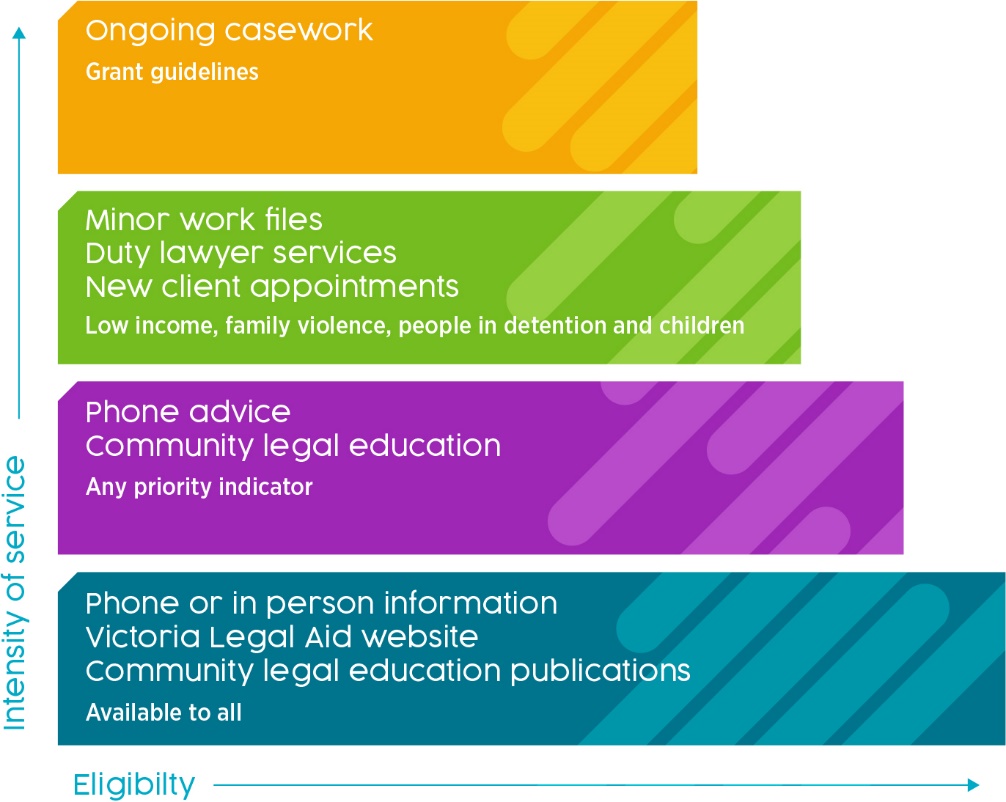 Performance targetsTable 1 provides an overview of our service delivery performance over the past two years and our targets for 2019–20. Continuing reforms to Legal Help will enable us to better target services to Victorians. We are expecting to continue to respond to more high priority clients by providing a greater number of complex and time intensive legal advice sessions. This will contribute to a decline in the total number of clients assisted by Legal Help this year due to longer call times and a shift in our resourcing model. We will keep expanding webchat as a service channel because for many people it’s a simple and effective way to access legal information and referrals: clients can use webchat anywhere on their mobile devices and wait time is much shorter than the phoneline. This year, we anticipate up to 25,000 people, or around 20 per cent of Legal Help’s total client numbers, will seek and receive assistance through webchat, diverting that demand away from the phoneline.Service demand remains high and we are forecasting a similar number of grants of aid when compared to the previous year, and small declines in duty lawyer services (less than one per cent) and the number of legal advice and minor assistance services (approximately five per cent) across a range of criminal, family law and child protection services. Table 1: Snapshot of key service performance Legal assistance sectorWe deliver legal services through a mixed model of service delivery in partnership with the broader legal assistance sector. The mixed model comprises:solicitors working as sole practitioners or in law firms and incorporated legal practices barristersVictoria Legal Aid’s staff practicecommunity legal centresAboriginal Legal Services, the Victorian Aboriginal Legal Service and the Aboriginal Family Violence Legal Service, Djirra.The mixed model provides several benefits, including the flexibility to respond to changes in demand for legal aid services, and support for a client to get assistance from a legal practitioner.2019–20 budgetThe 2019–20 budget sets out our income and spending plans for the coming financial year and reflects our commitment to implementing savings options to return to a balanced budget. To that end we are budgeting for a balanced operating budget with a net surplus result of $3.5 million after reflecting the accounting treatment of the Digital Legal Aid (DLA) capital income.   Our revenue Table 2 shows that Victoria Legal Aid receives funding from a range of sources including State and Commonwealth government grants, and the Legal Services Board. In 2019–20, we have budgeted for $256.9 million in revenue, which is an increase of 6.2 percent on the level of revenue received in 2018–19. The increased revenue is largely driven by the increased State funding. Commonwealth funding has declined slightly due to higher than expected costs in 2018–19 to support complex criminal trials via the Expensive Commonwealth Criminal Case (‘ECCCF’).We are, though, expecting continued high demand for expensive Commonwealth criminal trials for the year ahead and will work with the Commonwealth Government to seek reimbursement for these matters. The Commonwealth Attorney-General’s Department administers the ECCCF and determines when reimbursement can be sought. Table 2: 2018–19 revenue by source ($m)Our expenditure Overall budgeted expenditure is expected to increase by $14.5 million from $238.8 million in 2018–19 to $253.3 million in 2019–20. This is largely due to additional tied funding provided to deliver legal services in support of the rollout of five new specialist family violence courts, and the deferral of some savings measures. Table 3 shows a breakdown of budgeted expenditure by program. The Criminal Law program continues to be our largest program in terms of services and expenditure at 45.0 percent of overall VLA expenditure or $114.6 million. Much of the increase in expenditure in our Criminal Law program relates to the growth in grant approvals to private practitioners in response to demand driven by legislative and policy changes.Expenditure in our Family, Youth and Children’s Law program area is also expected to increase in 2019–20 to $83.6 million or 33 percent of total VLA spend. This growth is attributable to increased demand for child protection and parenting disputes grant approvals and subsequent payments on legally aided cases, as well as family violence legal services and the roll out of five new specialist family violence courts (‘SFVCs’) across Victoria. VLA received funding in the 2017–18 State Budget to deliver legal services in the SFVCs. The service delivery model within the SFVCs will be therapeutic, resource intensive and developed collaboratively with stakeholders. The intent is for court users to have all their legal needs considered with the aim of promoting safety, reducing risk and reoffending. Working collaboratively with stakeholders and utilising available service demand data, VLA will determine the best way to maximise the mixed model to provide legal services at the SFVCs. Our support for community legal centres (CLCs) will increase by $1.2 million, or 3.8. percent, compared to last financial year, reflecting the important role CLCs play in the broader legal assistance sector. Table 3: Expenditure by program area ($m)Year two of our strategyStrategy 22 outlines the three key directions (clients, impact and together) that drive our work over the coming years. These directions act as the foundation for more effective and accessible, client-centred services and the collaborative leadership of a strong and dynamic legal assistance sector.Clients – We listen to our clients and make meeting their diverse needs our priority.Impact – We design services using evidence and feedback before deciding how and where they are delivered. Together – We act in ways that build trust and deepen relationships with colleagues, partners and the community.To realise our strategic directions and deliver on our statutory objectives, we will deliver 10 priority actions in 2019–20. They are not intended to be a comprehensive or exhaustive picture of our work program; rather, they represent where we must focus our efforts the most to ensure efficient and effective use of our funds. Clients To make Victoria Legal Aid a more client-centred organisation where clients feel safe, understood and respected when dealing with us, we will:implement our second Reconciliation Action Plan to ensure our services are culturally safe, responsive and accessible for Aboriginal and Torres Strait Islanders and recruitment, retention and career pathways within VLA for Aboriginal and Torres Strait Islanders is strengtheneddeliver our Client First Strategy to help us increase the use of client feedback in the design of our policies, services and projects so we understand our clients’ experiences and diverse needs, which will lead to better service delivery and improved outcomes for clientscontinue our program of work under Digital Legal Aid to make it easier for clients to access our services, especially in high-volume channels such as our Legal Help telephone service, duty lawyer services and our website.What we will do in 2019–20 1. Reconciliation Action PlanClient First StrategyDigital Legal AidImpact Our use of public funds makes it important for us to monitor and evaluate the efficiency and effectiveness of our services across Victoria. To be able to monitor and anticipate evolving needs through more effective use of service data and demographic information, we will:  continue our program of work under Digital Legal Aid to make operations more efficient and strengthen our data and systems capability so we can provide evidence to guide decision-making and measure impactimplement the first year of our Regional Services Plan to ensure we make informed decisions about infrastructure and resource allocation, so we provide the right services to meet the current and emerging needs of outer-metropolitan and regional Victorians using data, evidence and collaborative planningwork on the justice system as well as within it through strategic advocacy that delivers broad community benefit and helps clarify law and policy. What we will do in 2019–20 Digital Legal AidRegional Services ProgramStrategic advocacy prioritiesTogether We are committed to building and maintaining trust with our legal and community sector partners as part of building a stronger, more united legal assistance sector. This year it will be critical to work in a collaborative and inclusive manner with:our staff, practice partners and key stakeholders to deliver our Financial Sustainability Strategy to achieve our savings projections and seek additional funding through various sources our partners across the justice sector as we contribute to significant summary crime law reforms, particularly the Magistrates’ Court Victoria, Victoria Police and the Department of Justice and Community Safety, to implement savings options that require system wide changeour partners who deliver family violence legal services to support the rollout of Support and Safety Hubs (The Orange Door) and specialist family violence courts in Victoriaour staff to ensure people feel safe and supported at work because safety is prioritised, diversity is embraced, and workloads are managed.What we will do in 2019–20 Financial Sustainability StrategySummary crime reforms (Better Justice Everyday project)Family violence legal servicesPeople feel safe and supported at workOur strategic advocacy prioritiesIn 2019–20, our priorities for the year are:Making sure change is shaped by the experience and expertise of people directly affected We aim to ensure the perspectives and views of our clients and the Victorian community are reflected in reforms to law, policy and practice.We promote the importance of Aboriginal and Torres Strait Islander self-determination and culturally responsive and safe services.  Intervening early to promote social inclusion and prevent the escalation of legal and life issues We support the early provision of legal and other services to improve people’s lives and prevent issues from escalating. Contributing to a safe, fair, responsive, and accessible justice system with people at its centreWe seek fair and sustainable reforms to dispute resolution, court and tribunal, and justice system processes that lead to equitable outcomes.We support equal and improved access to therapeutic supports across Victoria.Promoting rights and accountability in systems and processes that affect people's lives We pursue open, fair and accountable decision-making and conduct within public bodies.We will focus on:contributing to the Royal Commission into Victoria’s Mental Health System to inform changes that promote people’s rights and recovery and reduce the negative impact of the justice systempromoting a fair and lawful social security system, including by challenging Centrelink's ‘robodebt’ initiativecontinuing our Care not Custody campaign to reduce the unnecessary and disproportionate criminalisation of kids in careadvocating for family law system reform to ensure the system responds better to family violence and is safe, inclusive and accessible for everyone who needs to use itreducing the number of minor criminal matters in court through summary offences reform and improvements to police cautioning, charging and diversion processes  increasing access to therapeutic programs such as the Assessment and Referral Court, the Drug Court and other effective non-custodial interventionsadvocating for a National Disability Insurance Scheme that gives people with disability and their families the supports and services they want and need.Measuring our progressStrategy 22 performance measuresOrganisational health measuresFinancial measuresBudget Paper No. 3 measuresAs an independent statutory authority, Victoria Legal Aid is accountable to the Victorian Government for the return we provide on investment, and our effectiveness at accomplishing our vision of creating a fair and just society where rights and responsibilities are upheld. As part of the Victorian Government’s Performance Management Framework, we publicly report against performance as part of the annual budget process. These measures are published in Budget Paper No.3, with performance also reported on as part of our annual report.ReportingIn addition to reporting against these measures, a qualitative assessment of performance against our 2019–20 Corporate Plan priorities actions will be provided to the Victoria Legal Aid Board on a six-monthly basis, to help us assess the progress we have made towards achieving our intended outcomes.Clients2017–18 actual2018–19 actual2019–20 targetUnique clients94,485100,061101,273Independent Mental Health Advocacy (IMHA)2017–18 actual2018–19 actual2019–20 targetHigh intensity occasions of service (advocacy and self-advocacy)8,3017,4242,400Low intensity occasions of service (information and referral)17,22317,0707,500Preventative services2017–18 actual2018–19 actual2019–20 targetCalls and web chats answered by our Legal Help service143,219140,224127,123Legal information services 124,976122,761122,461Community legal education participants13,95817,06515,500Community legal education sessions359556440Sessions on our website2,268,2562,583,2552,400,000Early intervention services2017–18 actual2018–19 actual2019–20 targetLegal advice, minor assistance and advocacy41,90147,43844,975Family Dispute Resolution Service2017–18 actual2018–19 actual2019–20 targetNumber of conferences1,01010101,000Legal assistance at courts or tribunals2017–18 actual2018–19 actual2019–20 targetDuty lawyer services93,56497,79695,454Legal representation2017–18 actual2018–19 actual2019–20 targetGrants of legal assistance43,09545,18045,643Source of revenue2018–19 (Actual)2019–20 (Budget)Growth percentageState Government129.7147.512.1%Commonwealth Government69.968.2-2.5%Public purpose fund31.531.50.0%Case revenue (including client contributions) & other income6.86.2-9.7%Operating Revenue237.9253.46.1%Digital Legal Aid income4.03.5 -12.5%Total Revenue241.9256.9 6.2%Program area2018–19 (Actual)2019–20 (Budget)Growth percentageCriminal Law108.6114.65.5%Family, Youth and Children’s Law74.483.612.4%Civil Justice24.622.7-7.7%Community Legal Centres (direct costs only)31.232.43.8%Total238.8253.36.1%Priority actionsSuccess measuresResponsibilityDevelop and implement a Cultural Learning Strategy to ensure our staff and services are culturally appropriate120 staff have completed the Aboriginal Cultural eLearning module or face-to-face cultural awareness training All Executive Directors complete cultural awareness trainingHead of People and Culture and Associate Director Aboriginal Legal ServicesRefresh our Aboriginal and Torres Strait Islander Employment StrategyIncrease employment of Aboriginal and Torres Strait Islanders to contribute to the VLA 5 per cent target within our Employment Strategy by 2025Head of People CulturePriority actionsSuccess measuresResponsibilityFinalise our Client First Strategy to improve client experience and embed client feedback and engagement into service design and deliveryEndorsed Client First Strategy by end of 2019Number of VLA areas using client feedback and engagement and or engagement models  Effective client involvement in the development of the Client First Strategy Executive Director, Civil Justice Access and EquityPriority actionsSuccess measuresResponsibilityDevelop a new client intake solution to provide Legal Help with the information and functions they need to work efficiently, including Legal Help Chat and client tools to enable information sharingIncreased efficiency in Legal Help providing clients with information  Executive Director, Access & Equity and Executive Director, Corporate Affairs Develop a new client intake solution for our duty lawyer services to enable quick and reliable digital capture, transfer and retrieval of client and case information, and provide tools to more effectively triage and assist clientsA prototype digital solution for duty lawyer services is deployed in at least one court Executive Director, Criminal Law and Executive Director, Corporate Affairs Commence redesign of VLA’s website to provide intuitive navigation and interactive triage and referral that is responsive to clients’ needsWe have identified functional, design and technical requirements and content management system software for the new websiteExecutive Director, Corporate Affairs Priority actionsSuccess measuresResponsibilityBuilding and maintaining high-quality reports and dashboards A range of high-quality reports and dashboards allowing us to engage in evidence-based planning and monitoringNumber of staff accessing data and dashboardsExecutive Director, Corporate Affairs Improving the quality of core data sets to improve our analysis and reporting, focusing on matter type data, client characteristic data, service data and workforce dataDefinitions and data models for core data sets and a clear system of record of all data is enforced and maintained% of staff report that they are confident that the data they receive reflects that data that was captured % of staff reporting confidence in the accuracy of data collected Our master data management/data classification tool is populated with matter type, client characteristics and service and workforce data definitions and standards. Executive Director, Corporate Affairs Priority actions Success measures Responsibility Review existing regional management structures and develop a scalable, best practice model for the management structures, supervision, responsibilities and capability in our regional officesProject plan endorsed and initiated  A new model is identified Executive Director, Services and Innovation Develop Stage 1 of the Accommodation Forward Plan to prioritise the relocation or refurbishment of our regional offices based on lease expiries, safety concerns and space requirements to ensure they are fit-for-purpose and aligned to needThe Accommodation Forward Plan articulates clear priorities to inform funding bids and future decisionsThe Ballarat office is relocated to a more suitable premises that meets our functional requirements and security standards in accordance with the Accommodation Forward PlanExecutive Director, Corporate AffairsDevelop an interactive legal needs modelling tool and provide evidence for service planning and resource allocationThe interactive legal needs modelling tool is delivered and applied. Number and range of program areas and CLCs using the tool Executive Director, Services and InnovationPriority actions Success measures Responsibility Contributing to the Royal Commission into Victoria’s Mental Health System (RCMHS) to inform changes that promote people’s rights and recovery and reduce the negative impact of the justice systemThe Royal Commission into Victoria’s Mental Health System recognises the need for a rights and recovery focussed mental health system and the need to reduce the negative impact of the justice system on people experiencing mental health issuesNumber of VLA recommendations to the RCMHS adopted in the final reportExecutive Director, Civil Justice, Access and EquityContinuing our Care not Custody campaign to reduce the unnecessary and disproportionate criminalisation of kids in careA government agreement to reduce the criminalisation of young people in care is publicly launchedExecutive Director, Family Youth and Children’s LawIncreasing access to therapeutic programs such as the Assessment and Referral Court, the Drug Court and other effective non-custodial interventionsGovernment commits to increasing access to therapeutic courts and programsExecutive Director, Criminal LawPriority actionsPerformance measuresResponsibilityImplement and monitor our savings initiatives, to achieve financial sustainability Achieve savings projections for 2019–20 Unintended consequences arising from savings identified and acted uponExecutive Director, Corporate Affairs and Chief Financial OfficerWork with key partners in the legal assistance sector and other stakeholders in supporting Victoria’s negotiations of the next National Partnership Agreement with the Commonwealth GovernmentRecommendations made by VLA and our partners are mirrored in improvements in the NPAExecutive Director, Corporate Affairs Priority actions Performance measuresResponsibility Contribute to significant reforms in the summary crime system, in partnership with Magistrates’ Court Victoria, Victoria Police and the Department of Justice and Community Safety, including by seeking support and funding to prototype a new model for summary crime at one locationHigh level Summary Crime System Reform group re-formed with common work plan Funding is secured to support the design and prototype of a new summary crime modelIf funding is secured, design work commences with key partnersExecutive Director, Criminal LawDevelop a demand-based funding model for the summary crime system  A data/funding model is developed in partnership with Victoria Police, the Magistrates’ Court Victoria and the Department of Justice and Community SafetyExecutive Director, Criminal LawAdvocate to reduce pressure on the Magistrates’ Court Victoria by keeping out minor matters and increase access to therapeutic programsGovernment commits to implementing change to reduce number of minor matters into the Magistrates’ Court VictoriaGovernment commits to increasing access to therapeutic courts and programsExecutive Director, Criminal LawPriority actions Performance measures Responsibility Work collaboratively with our partners to help clients of The Orange Door and specialist family violence services get earlier access to the legal advice and information they needWe have tested and are evaluating a web-based screening, triage and referral tool to help people get earlier legal assistance for family violence and related matters  Executive Director, Family Youth and Children’s LawWork collaboratively with the Magistrates’ Court of Victoria and our legal assistance partners to develop and begin delivering new legal services for people going through the new Specialist Family Violence Courts in VictoriaWe are delivering services to clients within the new Specialist Family Violence Courts in Victoria as each court commencesExecutive Director, Family Youth and Children’s LawPriority actions Performance measures Responsibility Work with our staff to implement findings of our safe driving review and recent Health Safety Wellbeing audit and attend to high risk worksites  Transition to a new government wide Standard Motor Vehicle PolicyImplement updated guidelines on fatigue management and safety requirements for personal vehicle use for work purposes with focus on regional areas Upgrade duty lawyer rooms at Broadmeadows Magistrates’ Court in partnership with Court Services VictoriaExecutive Director, Corporate Affairs Develop a Psychological Wellbeing Plan having regard to the findings of several interim initiatives and pilotsWellbeing plan is endorsed by the Board and launched with staffNumber of staff accessing services Executive Director, Corporate AffairsCultural Diversity Consultative Committee leads the development of our first Cultural Diversity Inclusion Framework Cultural Diversity Inclusion Framework is endorsed by the Board and launched with staffExecutive Director, Corporate AffairsUndertake the People Matters Survey (PMS) to check-in on our progress since our last employee engagement surveyImprovement in key areas of attention identified in our last employee engagement results, namely staff workload, IT systems, and professional development opportunities for staff Executive Director, Corporate AffairsMeasureTarget or actions to support the measure1: Increased client satisfaction with the services we provide80% overall satisfaction rate2: Increased use of client feedback in the design of our servicesDeveloping framework to support this. See Client First Strategy3: Increased client and community understanding of how and when to obtain legal helpResult of 85% for clients’ ‘capacity to get legal support in the future’ in client survey 4: Increased use of data and system capabilities to inform service design and deliverySuccessful application of a new technology platform for Legal Help and our duty lawyer services on other online triage tools (Priority action 3)Use data effectively to ensure that our services are accessible and available where needed most. See Regional Services Program. 5: Increased staff engagement Increase staff satisfaction in survey results6: Increased practice partner satisfaction65% overall satisfaction rate7: Increased number of practice partners accessing professional development sessions/resources.We will set baseline figures for the number of legal practice partners accessing our professional legal education sessions and online practice resources8: Collaborative Planning Committee recommendations and advice are being applied The Collaborative Planning Committee will meet four times in 2019–20 The Board responds to the advice and recommendations of the Collaborative Planning Committee within three months of receiving a report. MeasureCurrent levelTargetStaff turnover14.6%10–15%Sick days per person per annum99MeasureCurrent levelTargetNet result margin0.1More than 0%Liquidity (ratio)1.14More than 1.0MeasuresCurrent levelTargetCommunity legal education and information services – excluding family violence related services97,705105,000 – 115,000Community legal education and information services – family violence related services25,05626,000 – 28,000Duty lawyer services – excluding family violence related services 72,51869,000 - 71,000Grants of legal assistance – excluding family violence-related services32,61032,900Legal advice and minor assistance for clients – excluding family violence related- services 39,83840,000 – 42,000Family violence legal services 45,44845,000Number of unique clients who accessed one or more of our legal services100,061105,000Client satisfaction with services 70%80%Average call wait time to the Legal Help phone line 10.21 minutesUnder 10 minutes